от 11 января 2022 года										  № 13О внесении изменений в постановление администрации городского округа 
город Шахунья Нижегородской области от 14.07.2021 № 785 «Об утверждении административного регламента предоставления на территории городского округа город Шахунья Нижегородской области муниципальной услуги «Прием заявлений, постановка на учет и зачисление детей в образовательные организации, реализующие основную образовательную программу 
дошкольного образования (детские сады)»  В целях приведения в соответствие с действующим законодательством, администрация городского округа город Шахунья Нижегородской области 
п о с т а н о в л я е т :1. В постановление администрации городского округа город Шахунья Нижегородской области от 14.07.2021 № 785 «Об утверждении административного регламента предоставления на территории городского округа город Шахунья Нижегородской области муниципальной услуги «Прием заявлений, постановка на учет и зачисление детей в образовательные организации, реализующие основную образовательную программу дошкольного образования (детские сады)» внести прилагаемые изменения. Общему отделу администрации городского округа город Шахунья Нижегородской области разместить настоящее постановление на официальном сайте администрации городского округа город Шахунья Нижегородской области.3. Настоящее постановление вступает в силу со дня его официального опубликования на официальном сайте администрации городского округа город Шахунья.Контроль за исполнением настоящего постановления возложить на первого заместителя главы администрации городского округа город Шахунья Нижегородской области Серова А.Д.Глава местного самоуправлениягородского округа город Шахунья						          Р.В.КошелевПриложениек постановлению администрациигородского округа город ШахуньяНижегородской областиот 11.01.2022 г. № 13	1. Пункт 5.1. изложить в следующей редакции: 5.1. Результатом предоставления Муниципальной услуги является:а) постановка на учет детей дошкольного возраста с занесением в АИС «Е- услуги. Образование» для дальнейшего направления в образовательные организации и выдачей уведомления о предоставлении ребенку с желаемой даты места в образовательной организации;б) выдача родителям (законным представителям) направления для зачисления в образовательную организацию;в) зачисление ребенка в образовательную организацию;г) письменный ответ Заявителю с мотивированным отказом в предоставлении муниципальной услуги.Ребенок имеет право преимущественного приема на обучение по основным общеобразовательным программам дошкольного образования в государственную или муниципальную образовательную организацию, в которой обучаются его полнородные и неполнородные брат и (или) сестра.______________________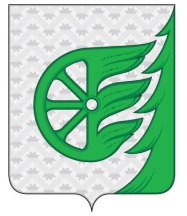 Администрация городского округа город ШахуньяНижегородской областиП О С Т А Н О В Л Е Н И Е